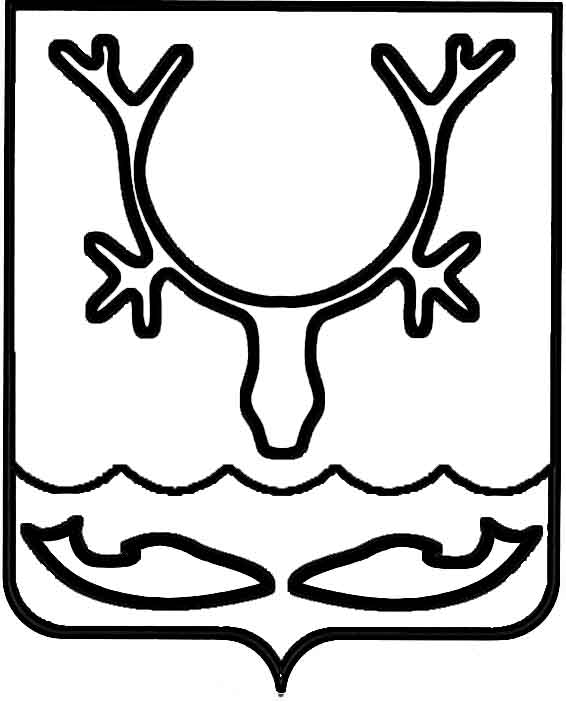 Администрация муниципального образования
"Городской округ "Город Нарьян-Мар"РАСПОРЯЖЕНИЕВ целях реализации муниципальной программы муниципального образования "Городской округ "Город Нарьян-Мар" "Развитие предпринимательства 
в муниципальном образовании "Городской округ "Город Нарьян-Мар", утвержденной постановлением Администрации МО "Городской округ "Город Нарьян-Мар" 
от 31.08.2018 № 584, в соответствии с Порядком предоставления грантов в форме субсидий начинающим предпринимателям на создание собственного бизнеса, утвержденным постановлением Администрации муниципального образования "Городской округ "Город Нарьян-Мар" от 30.05.2019 № 541:Назначить дату проведения конкурса по предоставлению грантов в форме субсидий начинающим предпринимателям на создание собственного бизнеса на 4 декабря 2020 года.Установить сроки приема заявок на участие в конкурсе с 2 ноября 2020 года по 23 ноября 2020 года.Управлению экономического и инвестиционного развития Администрации муниципального образования "Городской округ "Город Нарьян-Мар" – организатору конкурса осуществлять действия в соответствии с Порядком предоставления грантов 
в форме субсидий начинающим предпринимателям на создание собственного бизнеса, утвержденным постановлением Администрации муниципального образования "Городской округ "Город Нарьян-Мар" от 30.05.2019 № 541.4. Контроль за исполнением настоящего распоряжения возложить 
на заместителя главы Администрации МО "Городской округ "Город Нарьян-Мар" 
по экономике и финансам.29.10.2020№615-рО проведении конкурса по предоставлению грантов в форме субсидий начинающим предпринимателям на создание собственного бизнесаГлава города Нарьян-Мара О.О. Белак